Школьники МОУ «Бельская СОШ» активно продолжают участие в месячнике по безопасности дорожного движения. Как же сделать так, чтобы улицы и дороги стали для наших детей безопасными? Конечно же, рассказать им о правилах дорожного движения, и прочих тонкостях, проводя мероприятия в различных формах. Поэтому было принято решение пригласить к нам в школу дошколят.Проведена встреча с  ребятами из  детского сада № 3. Цель - организация разъяснительной работы по теме безопасности дорожного движения, воспитание умения правильно вести себя на дороге.ЮИДовцы  познакомили  дошколят  с мобильным автогородком.  Малыши показали  свои знания правил дорожного движения при переходе улицы.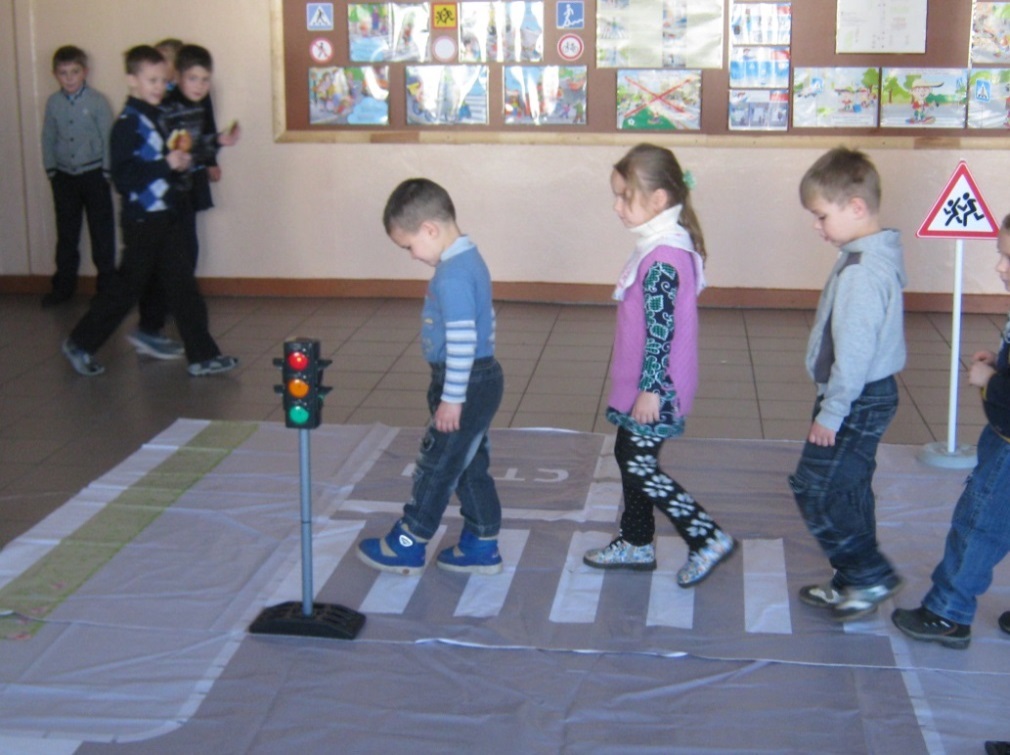 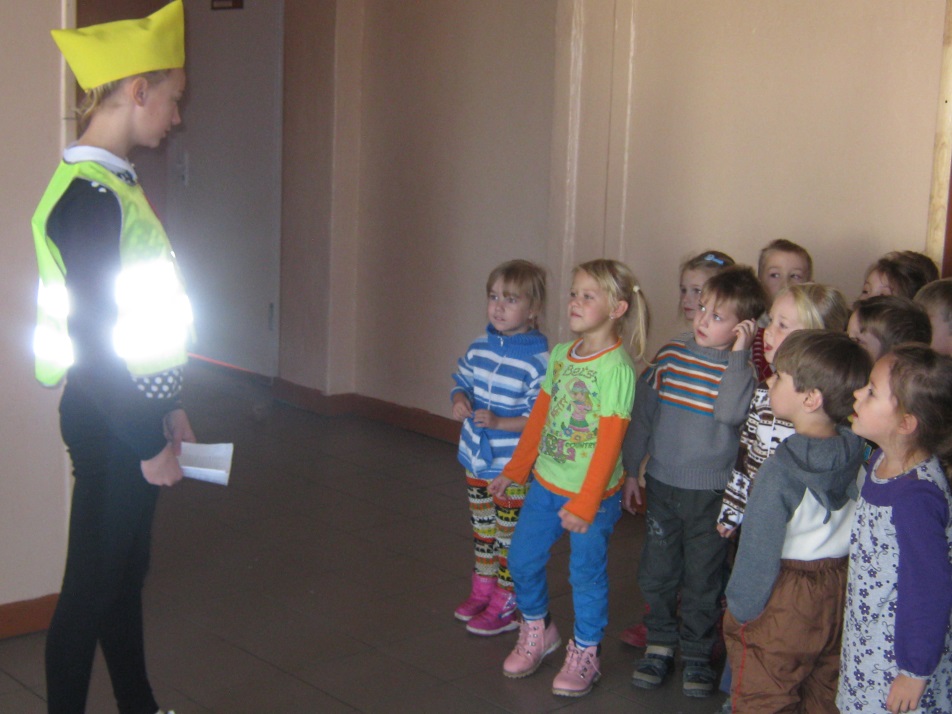 Воспитанники старшей группы детского сада  с удовольствием  приняли участие в игре «Внимание, дорога!».   Им  было интересно и они с удовольствием узнавали азбуку поведения на дороге, побывав в роли пешеходов.  Результаты  знаний по ПДД  показали, что все дети хорошо закрепили названия дорожных знаков, знают правила перехода дороги со светофором и без него, отлично знают правила поведения пассажиров.В работе с детьми по обучению правилам дорожного движения ЮИДовцы используют настольную игру «Мы спешим в школу».  Играя с учащимися начальных классов, они помогают осваивать правила безопасного маршрута в школу, знакомят с дорожными знаками. В процессе игры они вспомнили дорожные знаки, а значит, станут более внимательными на улице.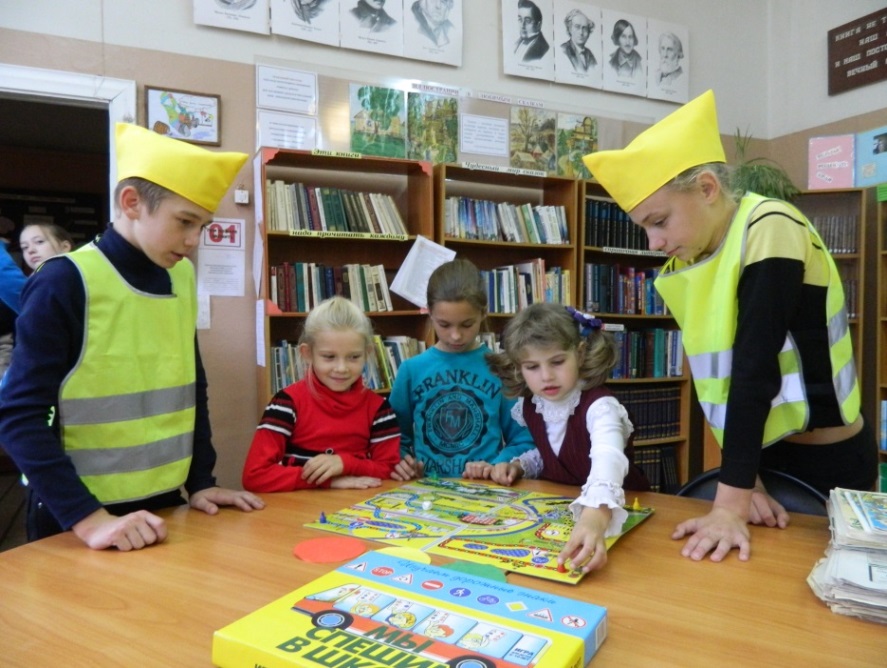 До 07 октября во всех школах Бельского района прошли выставки рисунков на темы:  дорога, ребёнок, безопасность, безопасная дорога. Для учащихся 5-7 классов МОУ «Бельской СОШ» проведен смотр рисунков «Уважай закон дорог», с помощью рисунков дети выразили, как они видят безопасный мир улиц и дорог.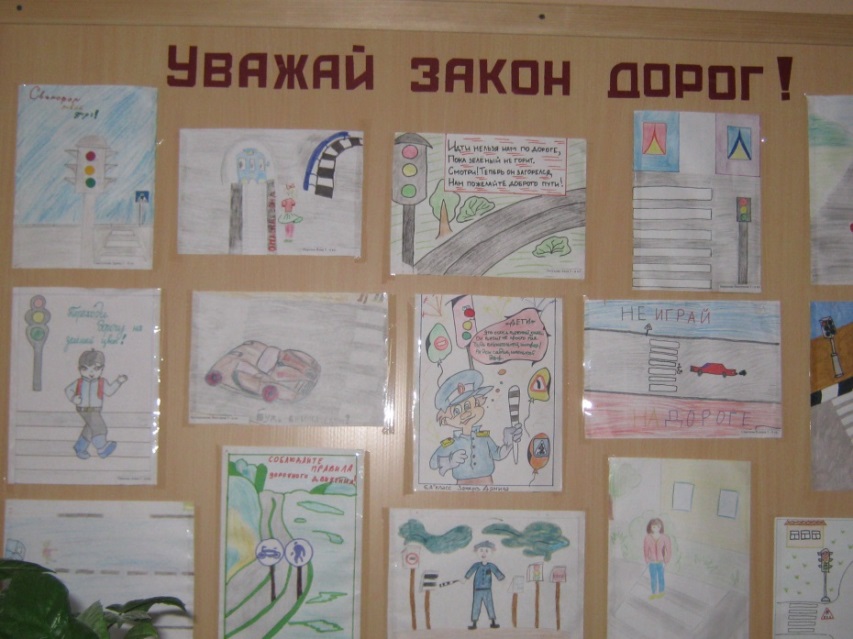 07 октября 2016 года учащиеся Грибановской основной школы побывали в гостях у ребят Бельской средней школы. Они смогли попробовать свои силы в фигурном вождении велосипеда, проверить свои знания и умения пользоваться дорожной разметкой уличного автогородка. Также они выразили уверенность, что будут соблюдать правила дорожного движения и будут внимательны на дорогах.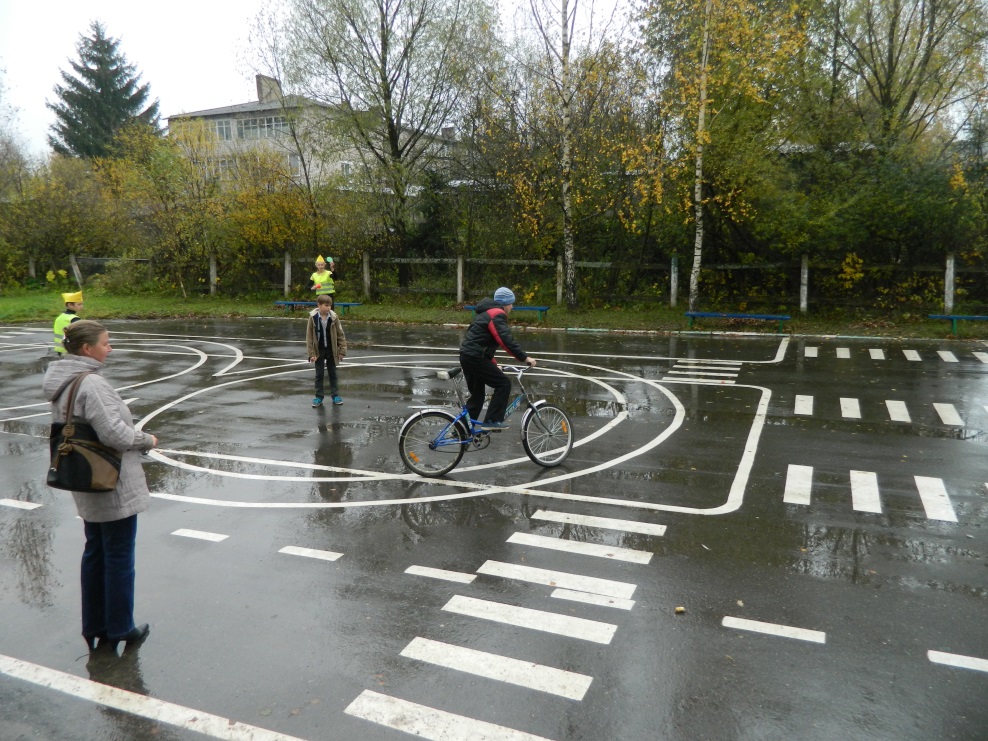 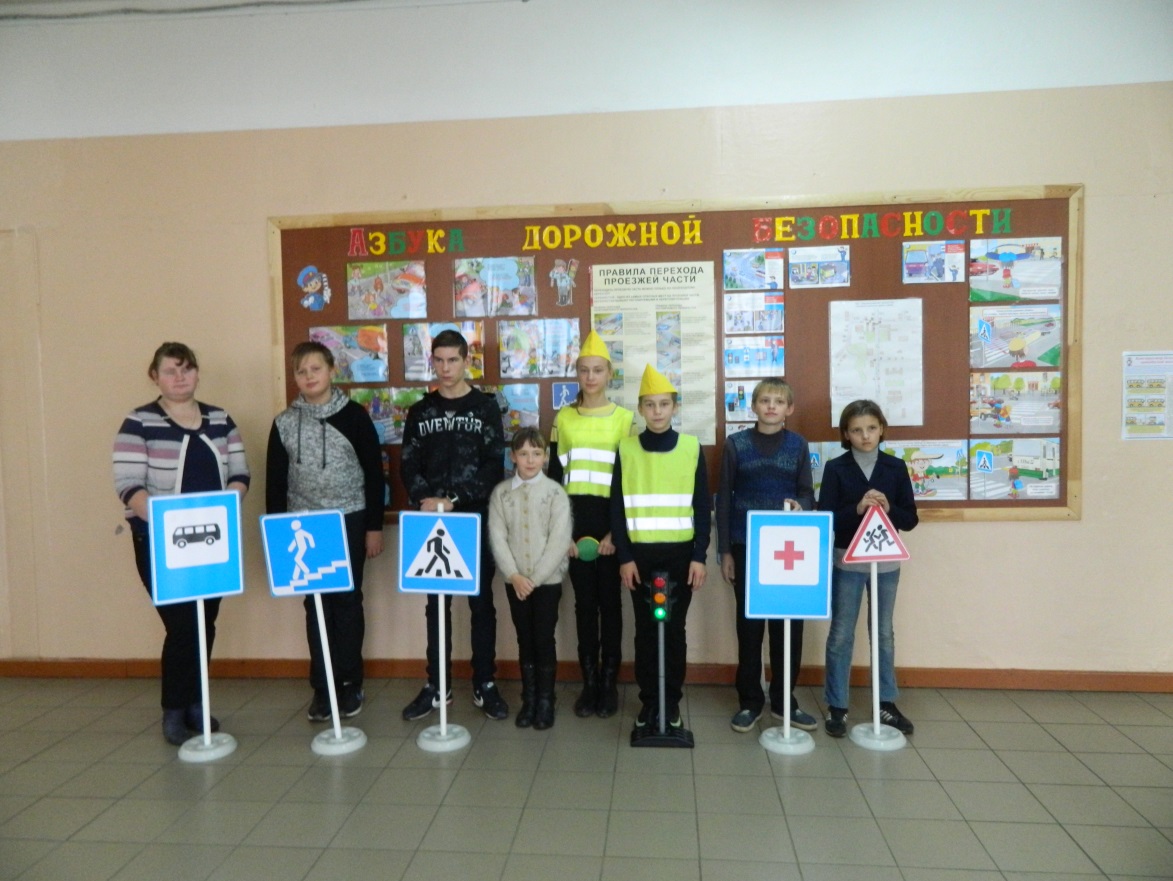 Надеемся, что школьники  будут внимательны на дорогах, и всегда будут соблюдать правила дорожного движения! 